https://vimeo.com/367310994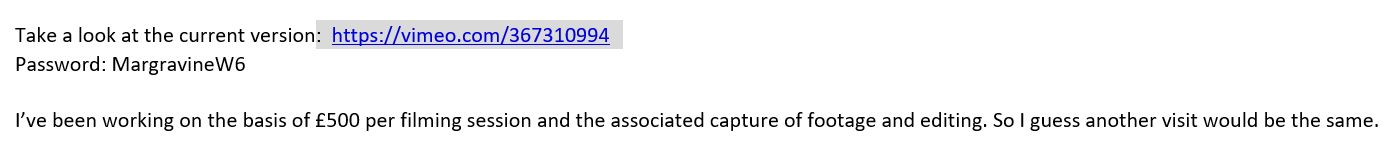 Hi Ruth, 6th January 2020All done now.It’s here: https://vimeo.com/367310994There is no password now. I would urge you to use the download button and download the original version of the film for safe keeping.You can use the embed button to get the code to have the film on your website or upload the file to your server and link to it from there.Cheers, SavMy scriptWe have a very special memorial in the cemetery called the Blake’s memorial and we wanted to make sure that people knew about it.November 2018 In a quiet corner of Margravine Cemetery in Hammersmith lies a special monument which could easily have been forgotten…In 2018 we held a vigil here to mark the 100 years anniversary of an explosion that took place in a local Blake’s munitions factory.The sad part of the story was that 13 people died - 11 of the 13 were women. Their bodies were brought here in army lorries and buried in this actual spot.In fact over 600 people lost their lives in WW1  -Not soldiers fighting in the trenches, but rather women working in our munitions factory back home. And this incident was one of them.It was barely reported at the time because people were ready to celebrate the end of the war. But now with the help of a grant from the Heritage Lottery Fund, we have been able to restore the Blake memorial and the names of the 13 will again shine out 100 years later.I represent In this quiet corner lies a memorial that could so easily have been fogottenIt tells a poignant story –the Friends got the memorial listed and with the help of a Heritage lottery grant have restored the memorial and the story told The heroines and heros of the story were workers in the local Blakes munitions factory in wood lane.On 31st of October 1918.. there was 11 women and 2 men lost their livesTheir coffins were brought here by army lorry and buried in this grave.Over 600 people lost their lives – not It was barely reported at the timeBut now with the restoration their names again shine out 100 years later.